Суми податку на додану вартість, нараховані (сплачені) у зв’язку з постачанням товарів/послуг, зазначених у цій накладній, визначені правильно, 
відповідають сумі податкових зобов’язань продавця.1	 У порядковому номері після символа «/» зазначається код 5 - у разі складання податкової накладної оператором інвестору за багатосторонньою угодою про розподіл продукції або код 6 - у разі складання податкової накладної для операцій з постачання товарів, базою оподаткування для яких встановлено максимальні роздрібні ціни.2	 Зазначається у разі постачання/придбання товарів/послуг філією (структурним підрозділом), яка (який) фактично є від імені головного підприємства - платника податку стороною договору.3	 Зазначається податковий номер платника податку відповідно до Порядку обліку платників податків і зборів, затвердженого наказом Міністерства фінансів України від 09 грудня 2011 року № 1588, зареєстрованого в Міністерстві юстиції України 29 грудня 2011 року за № 1562/20300 (у редакції наказу Міністерства фінансів України від 22 квітня 2014 року № 462).4	 Серію (за наявності) та номер паспорта зазначають у разі, якщо покупець або продавець - фізична особа, яка через свої релігійні переконання відмовляється від прийняття реєстраційного номера облікової картки платника податків та повідомила про це відповідний контролюючий орган і має відмітку у паспорті.5	 Зазначається код ознаки джерела податкового номера відповідно до реєстру, якому належить податковий номер особи: 1 - Єдиний державний реєстр підприємств та організацій України (ЄДРПОУ); 2 - Державний реєстр фізичних осіб - платників податків (ДРФО); 3 - реєстраційний (обліковий) номер платника податків, який присвоюється контролюючими органами (для платників податків, які не включені до ЄДРПОУ); 4 - серія (за наявності) та номер паспорта (для фізичних осіб, які через свої релігійні переконання відмовляються від прийняття реєстраційного номера облікової картки платника податків та офіційно повідомили про це відповідний контролюючий орган і мають відмітку у паспорті).6	 У випадку постачання товару, ввезеного на митну територію України, у графі 3.2 проставляється позначка «x».7 _________________________________________________________________________________________________________________________________(у разі відсутності пільги у довідниках податкових пільг у графі 9 проставляється умовний код «99999999», а у цій графі зазначаються відповідні пункти (підпункти), статті, підрозділи,  розділи Податкового кодексу України та/або міжнародного договору, якими передбачено звільнення від оподаткування).Директор Департаменту 
податкової політики                                                                                                                                                                 Віктор ОвчаренкоДодаток 1 
до податкової накладноїСуми податку на додану вартість, які скориговані у зв’язку зі зміною кількісних чи вартісних показників, що зазначені в цьому розрахунку, визначені правильно та включені до податкового зобов’язання.1	 У порядковому номері після символу «/» зазначається код 5 - у разі складання податкової накладної оператором інвестору за багатосторонньою угодою про розподіл продукції або код 6 - у разі складання податкової накладної для операцій з постачання товарів, базою оподаткування для яких встановлено максимальні роздрібні ціни.2	 Зазначається у разі постачання/придбання товарів/послуг філією (структурним підрозділом), яка (який) фактично є від імені головного підприємства - платника податку стороною договору.3	 Зазначається податковий номер платника податку відповідно до Порядку обліку платників податків і зборів затвердженого наказом Міністерства фінансів України від 09 грудня 2011 року № 1588, зареєстрованого в Міністерстві юстиції України 29 грудня 2011 року за № 1562/20300 (у редакції наказу Міністерства фінансів України від 22 квітня 2014 року № 462).4	 Серію (за наявності) та номер паспорта зазначають у разі, якщо покупець або продавець - фізична особа, яка через свої релігійні переконання відмовляється від прийняття реєстраційного номера облікової картки платника податків та повідомила про це відповідний контролюючий орган і має відмітку у паспорті.5	 Зазначається код ознаки джерела податкового номера відповідно до реєстру, якому належить податковий номер особи: 1 - Єдиний державний реєстр підприємств та організацій України (ЄДРПОУ); 2 - Державний реєстр фізичних осіб - платників податків (ДРФО); 3 - реєстраційний (обліковий) номер платника податків, який присвоюється контролюючими органами (для платників податків, які не включені до ЄДРПОУ); 4 - серія (за наявності) та номер паспорта (для фізичних осіб, які через свої релігійні переконання відмовляються від прийняття реєстраційного номера облікової картки платника податків та офіційно повідомили про це відповідний контролюючий орган і мають відмітку у паспорті).6	У випадку постачання товару, ввезеного на митну територію України, у графі 4.2 проставляється позначка «x».7 _________________________________________________________________________________________________________________________________(у разі відсутності пільги у довідниках податкових пільг у графі 12 проставляється умовний код «99999999», а у цій графі зазначаються відповідні пункти (підпункти), статті, підрозділи, розділи Податкового кодексу України та/або міжнародного договору, якими передбачено звільнення від оподаткування). 8	 Заповнюється у разі зазначення у верхній лівій частині розрахунку коригування типу причини 20.Директор Департаменту 
податкової політики                                                                                                                                              Віктор ОвчаренкоЗведена податкова накладнаЗатверджено
Наказ Міністерства фінансів України 
31 грудня 2015 року № 1307 
(у редакції наказу Міністерства фінансів України 
від 28 грудня 2022 року № 463)Складена на операції, звільнені від оподаткуванняЗатверджено
Наказ Міністерства фінансів України 
31 грудня 2015 року № 1307 
(у редакції наказу Міністерства фінансів України 
від 28 грудня 2022 року № 463)Не підлягає наданню отримувачу (покупцю) з причини (зазначається відповідний тип причини)Затверджено
Наказ Міністерства фінансів України 
31 грудня 2015 року № 1307 
(у редакції наказу Міністерства фінансів України 
від 28 грудня 2022 року № 463)Не підлягає наданню отримувачу (покупцю) з причини (зазначається відповідний тип причини)Затверджено
Наказ Міністерства фінансів України 
31 грудня 2015 року № 1307 
(у редакції наказу Міністерства фінансів України 
від 28 грудня 2022 року № 463)ПОДАТКОВА НАКЛАДНА/(дата складання)(дата складання)(дата складання)(дата складання)(дата складання)(дата складання)(дата складання)(дата складання)(порядковий номер)(порядковий номер)(порядковий номер)(порядковий номер)(порядковий номер)(порядковий номер)(порядковий номер)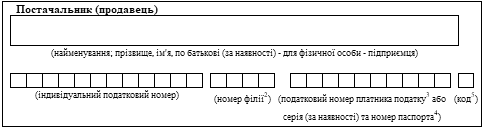 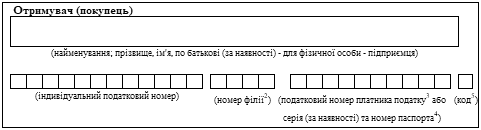 Розділ АРозділ АРозділ АІЗагальна сума коштів, що підлягають сплаті, з урахуванням податку на додану вартістьІІЗагальна сума податку на додану вартість, у тому числі:ІІІзагальна сума податку на додану вартість за основною ставкоюІVзагальна сума податку на додану вартість за ставкою 7 %Vзагальна сума податку на додану вартість за ставкою 14 %VІУсього обсяги постачання за основною ставкою (код ставки 20)VIІУсього обсяги постачання за ставкою 7 % (код ставки 7)VIІІУсього обсяги постачання за ставкою 14 % (код ставки 14)ІХУсього обсяги постачання при експорті товарів за ставкою 0 % (код ставки 901)ХУсього обсяги постачання на митній території України за ставкою 0 % (код ставки 902)ХІУсього обсяги операцій, звільнених від оподаткування (код ставки 903)ХІІДані щодо зворотної (заставної) тариРозділ БРозділ БРозділ БРозділ БРозділ БРозділ БРозділ БРозділ БРозділ БРозділ БРозділ БРозділ БРозділ Б№ 
з/пОпис (номенклатура) товарів/послуг продавцяКодКодКодОдиниця виміру товару/послугиОдиниця виміру товару/послугиКількість(об’єм, обсяг)Ціна постачання одиниці товару/послуги або максимальна роздрібна ціна товарів без урахування податку на додану вартістьКод ставкиКод пільги7Обсяги постачання 
(база оподаткування) без урахування податку 
на додану вартістьСума податку на додану вартість№ 
з/пОпис (номенклатура) товарів/послуг продавцятовару згідно 
з УКТ ЗЕДознаки імпортованого товару6послуги згідно з ДКППумовне позначення (українське)кодКількість(об’єм, обсяг)Ціна постачання одиниці товару/послуги або максимальна роздрібна ціна товарів без урахування податку на додану вартістьКод ставкиКод пільги7Обсяги постачання 
(база оподаткування) без урахування податку 
на додану вартістьСума податку на додану вартість123.13.23.3456789101112...99999Посадова (уповноважена) особа / фізична особа(законний представник)(Власне ім’я ПРІЗВИЩЕ)(реєстраційний номер облікової картки платника податків або серія (за наявності) 
та номер паспорта)(реєстраційний номер облікової картки платника податків або серія (за наявності) 
та номер паспорта)(реєстраційний номер облікової картки платника податків або серія (за наявності) 
та номер паспорта)(реєстраційний номер облікової картки платника податків або серія (за наявності) 
та номер паспорта)(реєстраційний номер облікової картки платника податків або серія (за наявності) 
та номер паспорта)(реєстраційний номер облікової картки платника податків або серія (за наявності) 
та номер паспорта)(реєстраційний номер облікової картки платника податків або серія (за наявності) 
та номер паспорта)(реєстраційний номер облікової картки платника податків або серія (за наявності) 
та номер паспорта)(реєстраційний номер облікової картки платника податків або серія (за наявності) 
та номер паспорта)(реєстраційний номер облікової картки платника податків або серія (за наявності) 
та номер паспорта)Додаток до податкової накладної        від№/(дата складання)(дата складання)(дата складання)(дата складання)(дата складання)(дата складання)(дата складання)(дата складання)(порядковий номер)(порядковий номер)(порядковий номер)(порядковий номер)(порядковий номер)(порядковий номер)(порядковий номер)№ з/пОпис (номенклатура) 
товарів/послуг продавцяКодКодКодНалежить до постачанняНалежить до постачанняНалежить до постачанняНалежить до постачанняНалежить до постачанняПерелік частки товару/послуги, що не містить відокремленої вартості частково поставлених товарів/послугПерелік частки товару/послуги, що не містить відокремленої вартості частково поставлених товарів/послугЗалишок частки 
товару/послуги, 
що не містить відокремленої вартості, 
яку слід допоставитиЗалишок частки 
товару/послуги, 
що не містить відокремленої вартості, 
яку слід допоставити№ з/пОпис (номенклатура) 
товарів/послуг продавцяКодКодКододиниця виміруодиниця виміруціна одиниці 
товару/послуги 
або максимальна роздрібна ціна товарів без урахування податку на додану вартістькількість, об’єм, обсягзагальна сума коштів 
без податку на додану вартістьПерелік частки товару/послуги, що не містить відокремленої вартості частково поставлених товарів/послугПерелік частки товару/послуги, що не містить відокремленої вартості частково поставлених товарів/послугЗалишок частки 
товару/послуги, 
що не містить відокремленої вартості, 
яку слід допоставитиЗалишок частки 
товару/послуги, 
що не містить відокремленої вартості, 
яку слід допоставити№ з/пОпис (номенклатура) 
товарів/послуг продавцятоварузгідно з УКТ ЗЕДознаки 
імпортованого товарупослуги згідно з ДКППумовне позначення (українське)кодціна одиниці 
товару/послуги 
або максимальна роздрібна ціна товарів без урахування податку на додану вартістькількість, об’єм, обсягзагальна сума коштів 
без податку на додану вартістьПерелік частки товару/послуги, що не містить відокремленої вартості частково поставлених товарів/послугПерелік частки товару/послуги, що не містить відокремленої вартості частково поставлених товарів/послугЗалишок частки 
товару/послуги, 
що не містить відокремленої вартості, 
яку слід допоставитиЗалишок частки 
товару/послуги, 
що не містить відокремленої вартості, 
яку слід допоставити№ з/пОпис (номенклатура) 
товарів/послуг продавцятоварузгідно з УКТ ЗЕДознаки 
імпортованого товарупослуги згідно з ДКППумовне позначення (українське)кодціна одиниці 
товару/послуги 
або максимальна роздрібна ціна товарів без урахування податку на додану вартістькількість, об’єм, обсягзагальна сума коштів 
без податку на додану вартістьодиниця вимірукількість, об’єм, обсягодиниця вимірукількість, об’єм, обсяг123.13.23.34567891011121234...УсьогоУсьогоxxxxxxxxxxxПідлягає реєстрації в ЄРПН постачальником (продавцем)Додаток 2 
до податкової накладноїПідлягає реєстрації в ЄРПН отримувачем (покупцем)Додаток 2 
до податкової накладноїДо зведеної податкової накладноїДодаток 2 
до податкової накладноїДо податкової накладної, складеної на операції, звільнені від оподаткуванняДодаток 2 
до податкової накладноїНе підлягає наданню отримувачу (покупцю) з причини (зазначається відповідний тип причини)Додаток 2 
до податкової накладноїНе підлягає наданню отримувачу (покупцю) з причини (зазначається відповідний тип причини)Додаток 2 
до податкової накладноїРОЗРАХУНОК КОРИГУВАННЯ КІЛЬКІСНИХ І ВАРТІСНИХ     ПОКАЗНИКІВ/1(дата складання)(дата складання)(дата складання)(дата складання)(дата складання)(дата складання)(дата складання)(дата складання)(порядковий номер)(порядковий номер)(порядковий номер)(порядковий номер)(порядковий номер)(порядковий номер)(порядковий номер)ДО ПОДАТКОВОЇ НАКЛАДНОЇ        від№//(дата складання)(дата складання)(дата складання)(дата складання)(дата складання)(дата складання)(дата складання)(дата складання)(порядковий номер)(порядковий номер)(порядковий номер)(порядковий номер)(порядковий номер)(порядковий номер)(порядковий номер)Розділ АРозділ АРозділ АІСума коригування податкового зобов’язання та податкового кредиту (–) (+), у тому числі:ІІсума коригування податкового зобов’язання та податкового кредиту за основною ставкою (–) (+)ІІІсума коригування податкового зобов’язання та податкового кредиту за ставкою 7 % (–) (+)ІVсума коригування податкового зобов’язання та податкового кредиту за ставкою 14 % (–) (+)VУсього підлягають коригуванню обсяги постачання без урахування податку на додану вартість, 
що оподатковуються за основною ставкою (–) (+) (код ставки 20)VІУсього підлягають коригуванню обсяги постачання без урахування податку на додану вартість, 
що оподатковуються за ставкою 7 % (–) (+) (код ставки 7)VIІУсього підлягають коригуванню обсяги постачання без урахування податку на додану вартість, 
що оподатковуються за ставкою 14 % (–) (+) (код ставки 14)VIІІУсього підлягають коригуванню обсяги постачання без урахування податку на додану вартість, 
що оподатковуються за ставкою 0 % (–) (+) (код ставки 901)ІХУсього підлягають коригуванню обсяги постачання без урахування податку на додану вартість, 
що оподатковуються за ставкою 0 % (–) (+) (код ставки 902)ХУсього підлягають коригуванню обсяги операцій, звільнених від оподаткування (–) (+) (код ставки 903)Розділ БРозділ БРозділ Б№ 
з/п№ з/п рядка податкової накладної, 
що коригується або додаєтьсяПричина коригуванняПричина коригуванняОпис (номенклатура) товарів/послуг, вартість чи кількість яких коригуєтьсяКодКодКодОдиниця виміру товару/послугиОдиниця виміру товару/послугиКоригування кількостіКоригування кількостіКоригування вартостіКоригування вартостіКод ставкиКод пільги7Обсяги постачання 
(база оподаткування) без урахування податку 
на додану вартістьСума податку на додану вартість№ 
з/п№ з/п рядка податкової накладної, 
що коригується або додаєтьсякод причини№ з/п групи коригуванняОпис (номенклатура) товарів/послуг, вартість чи кількість яких коригуєтьсятовару згідно з УКТ ЗЕДознаки імпорто-ваного товару6послуги згідно з ДКППумовне позначення (українське)кодкількість, об’єм, обсяг(–) (+)ціна постачання товарів/послуг 
або максимальна роздрібна ціна товарівціна або максимальна роздрібна ціна(–) (+)кількість постачання товарів/послугКод ставкиКод пільги7Обсяги постачання 
(база оподаткування) без урахування податку 
на додану вартістьСума податку на додану вартість1.11.22.12.234.14.24.3567891011121314Інформаційні дані щодо складеної та зареєстрованої №//№в Єдиному реєстрі податкових накладних податкової накладної8(дата складання)(дата складання)(дата складання)(дата складання)(дата складання)(дата складання)(дата складання)(дата складання)(порядковий номер)(порядковий номер)(порядковий номер)(порядковий номер)(порядковий номер)(порядковий номер)(порядковий номер)(реєстраційний номер 
податкової накладної)(реєстраційний номер 
податкової накладної)(реєстраційний номер 
податкової накладної)(реєстраційний номер 
податкової накладної)(реєстраційний номер 
податкової накладної)(реєстраційний номер 
податкової накладної)(реєстраційний номер 
податкової накладної)(реєстраційний номер 
податкової накладної)(реєстраційний номер 
податкової накладної)(реєстраційний номер 
податкової накладної)Інформаційні дані щодо складеного та зареєстрованого №//№в Єдиному реєстрі податкових накладних розрахунку коригування до податкової накладної,складеної повторно на операцію, за якою в Єдиному реєстрі податкових накладних вже зареєстрована податкова накладна8 (дата складання)(дата складання)(дата складання)(дата складання)(дата складання)(дата складання)(дата складання)(дата складання)(порядковий номер)(порядковий номер)(порядковий номер)(порядковий номер)(порядковий номер)(порядковий номер)(порядковий номер)(реєстраційний номер 
розрахунку коригування)(реєстраційний номер 
розрахунку коригування)(реєстраційний номер 
розрахунку коригування)(реєстраційний номер 
розрахунку коригування)(реєстраційний номер 
розрахунку коригування)(реєстраційний номер 
розрахунку коригування)(реєстраційний номер 
розрахунку коригування)(реєстраційний номер 
розрахунку коригування)(реєстраційний номер 
розрахунку коригування)(реєстраційний номер 
розрахунку коригування)Посадова (уповноважена) особа / фізична особа(законний представник)(Власне ім’я ПРІЗВИЩЕ)(реєстраційний номер облікової картки платника податків або серія (за наявності) 
та номер паспорта)(реєстраційний номер облікової картки платника податків або серія (за наявності) 
та номер паспорта)(реєстраційний номер облікової картки платника податків або серія (за наявності) 
та номер паспорта)(реєстраційний номер облікової картки платника податків або серія (за наявності) 
та номер паспорта)(реєстраційний номер облікової картки платника податків або серія (за наявності) 
та номер паспорта)(реєстраційний номер облікової картки платника податків або серія (за наявності) 
та номер паспорта)(реєстраційний номер облікової картки платника податків або серія (за наявності) 
та номер паспорта)(реєстраційний номер облікової картки платника податків або серія (за наявності) 
та номер паспорта)(реєстраційний номер облікової картки платника податків або серія (за наявності) 
та номер паспорта)(реєстраційний номер облікової картки платника податків або серія (за наявності) 
та номер паспорта)